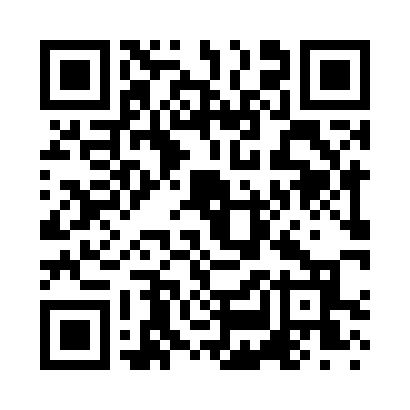 Prayer times for Lime Springs, Iowa, USAMon 1 Jul 2024 - Wed 31 Jul 2024High Latitude Method: Angle Based RulePrayer Calculation Method: Islamic Society of North AmericaAsar Calculation Method: ShafiPrayer times provided by https://www.salahtimes.comDateDayFajrSunriseDhuhrAsrMaghribIsha1Mon3:445:331:135:198:5410:422Tue3:455:331:135:198:5310:413Wed3:465:341:145:198:5310:414Thu3:475:341:145:198:5310:405Fri3:485:351:145:198:5310:406Sat3:495:361:145:198:5210:397Sun3:505:361:145:198:5210:388Mon3:515:371:145:198:5110:379Tue3:525:381:145:198:5110:3610Wed3:535:391:155:198:5010:3611Thu3:545:391:155:198:5010:3512Fri3:565:401:155:198:4910:3413Sat3:575:411:155:198:4910:3314Sun3:585:421:155:198:4810:3115Mon3:595:431:155:198:4710:3016Tue4:015:441:155:198:4710:2917Wed4:025:451:155:188:4610:2818Thu4:035:451:155:188:4510:2719Fri4:055:461:165:188:4410:2520Sat4:065:471:165:188:4310:2421Sun4:085:481:165:188:4210:2322Mon4:095:491:165:178:4210:2123Tue4:115:501:165:178:4110:2024Wed4:125:511:165:178:4010:1825Thu4:145:521:165:178:3910:1726Fri4:155:531:165:168:3810:1527Sat4:175:541:165:168:3710:1428Sun4:185:551:165:158:3510:1229Mon4:205:561:165:158:3410:1130Tue4:215:571:165:158:3310:0931Wed4:235:581:155:148:3210:07